Kliknite na záložku (viď šípka nižšie):
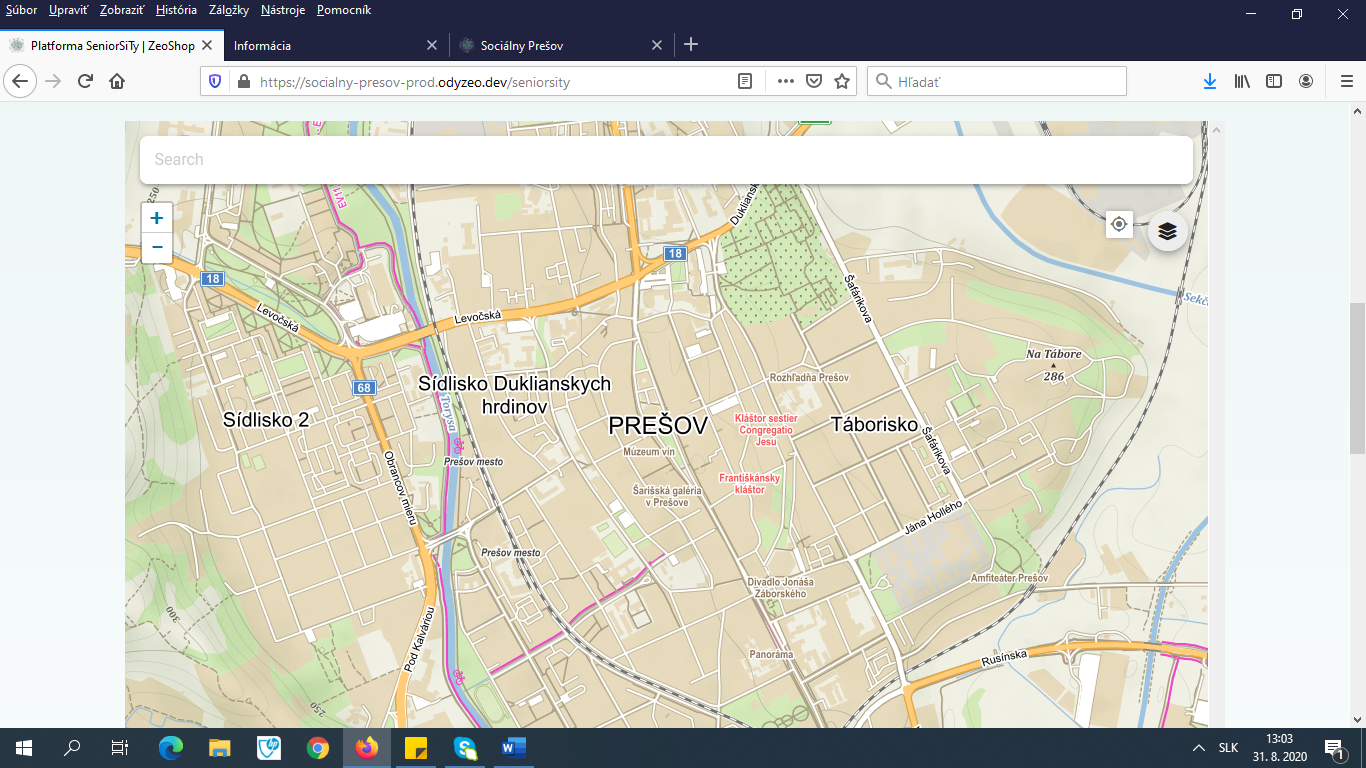 
Následne si môžete zvoliť jeden z mapových pohľadov (Map view): Prednastavená mapa  (Default), Turistická mapa (Tourist), Ortofotomapa (Ortophoto)

V časti Objektívne dáta (Objective data) nájdete zobrazených sedem datasetov.

Datasety Neinvestičné fondy, Neziskové organizácie, Nadácie, Občianske združenia predstavujú zoznam organizácii, ktoré pôsobia v meste Prešov v sociálnej, resp. príbuznej oblasti. Zoznam bol spracovaný z registra Ministerstva vnútra SR vo februári 2020  - http://ives.minv.sk/rez/registre/default.aspx.  

Dataset Poskytovatelia sociálnych služieb predstavuje zoznam organizácii poskytujúce rôzne druhy sociálnych služieb na území mesta Prešov. Zoznam bol vygenerovaný z Registra poskytovateľov sociálnych služieb v Prešovskom kraji vo Februári 2020 - https://www.po-kraj.sk/sk/samosprava/urad/odbor-svar/poskytovanie-socialnych-sluzieb/socialne-sluzby-register-poskytovatelov.html. 
Dataset Ročný prehľad prijímateľov 2% z dane predstavuje zoznam organizácii pôsobiacich na území mesta Prešov, ktorým boli vyplatené 2% z dane za uplynulé roky. Zoznamy sú dostupné na portály Finančnej správy SR - https://www.financnasprava.sk/sk/elektronicke-sluzby/verejne-sluzby/zoznamy/zoznam-prijimatelov-dane. 

Dataset Chránené dielne a pracoviská predstavuje zoznam organizácii pôsobiacich v meste Prešov, ktoré majú pridelené štatút chránenej dielne alebo pracoviska k 30.6. 2020. Zoznamy sú dostupné na portály Ústredia práce, sociálnych vecí a rodiny SR - https://www.upsvr.gov.sk/sluzby-zamestnanosti/nastroje-aktivnych-opatreni-trhu-prace/podpora-zamestnavania-obcanov-so-zdravotnym-postihnutim/55-chranena-dielna-a-chranene-pracovisko.html?page_id=13312. 
Kliknutím na konkrétny dataset sa zobrazia jednotlivé organizácie v podobe červených bodov na mape. Rozkliknutím konkrétneho červeného bodu získate bližšie informácie o danej organizácii:

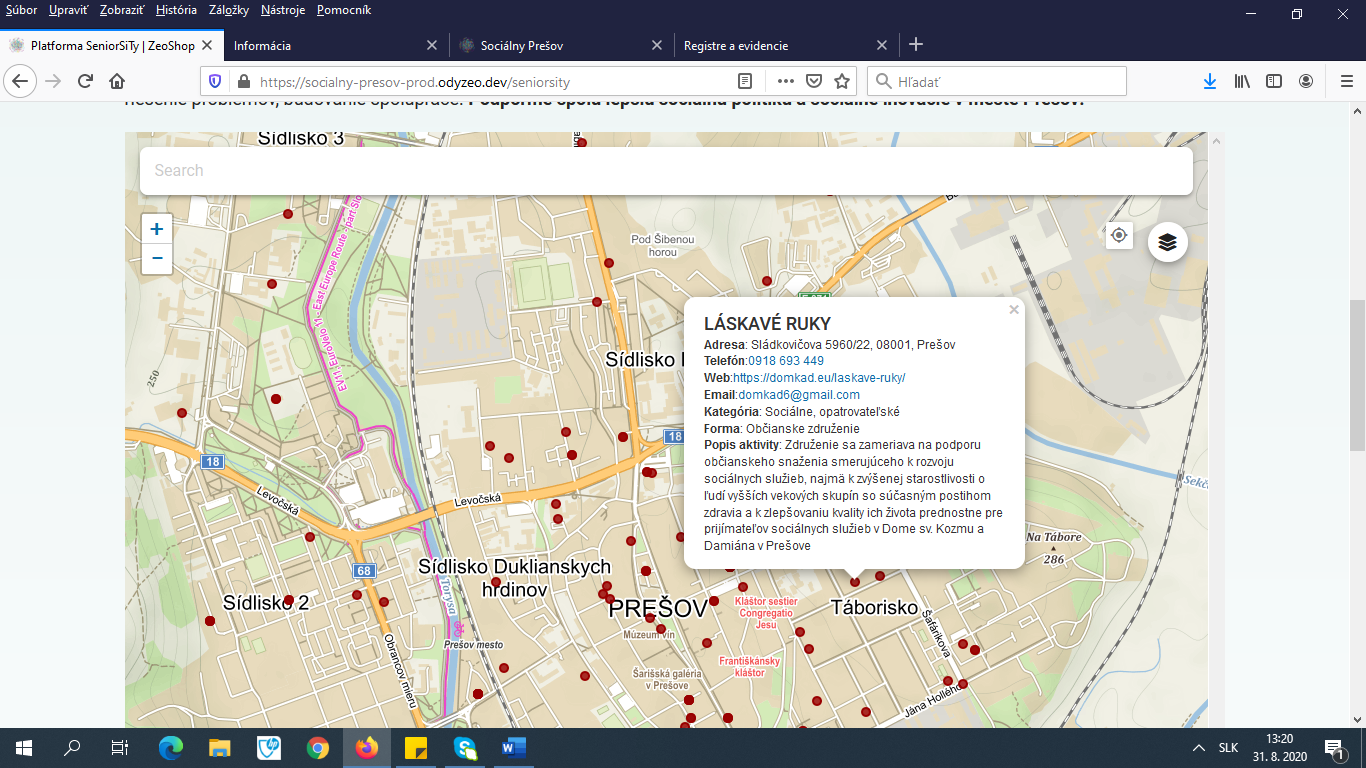 